1/ 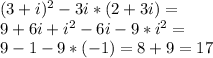 2/ x²-1=x+1x²-x-2=0x²-2x+x-2=0x(x-2)+1(x-2)=0(x+1)(x-2)=0x=-1 ∨ x=2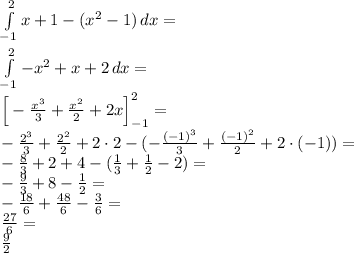 3/  вращение маховика прекратится, когда скорость  будет равна 04-0,6t=0 4 = 0,6tt= 6,6 cек  (остановка)4/ E=F*s - энергия равна сила умножить на путьпуть - 6см= 0,06мE=8Н*0,06м=0,48Дж - это правильный ответТеперь ответ, который хотят получить от вас (он в оприоре неверный!)F=kx =>k=F/xE=kx^2/2=(F/x)*x^2/2=F*x/2=0,24Дж 5/Пусть , получим характеристическое уравнение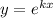 k² + 6k + 13 = 0D = b² - 4ac = 6² - 4 * 1 * 13 = -16√D = ± 4ik₁,₂ = -3 ± 2iОбщее решение: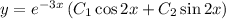 